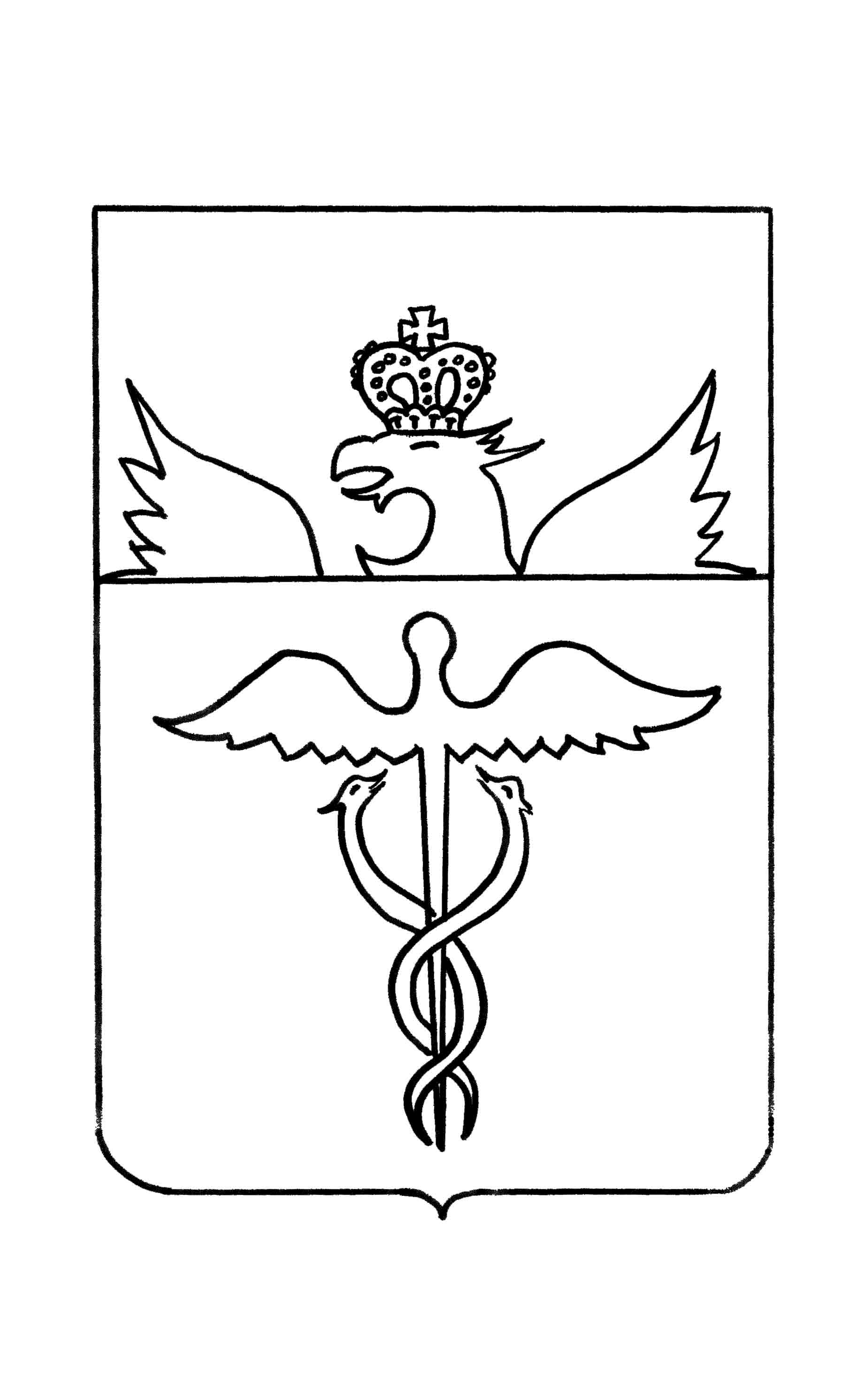 Совет народных депутатов Гвазденского сельского поселенияБутурлиновского муниципального районаВоронежской областиРЕШЕНИЕот 29.12.2023 года №49с.Гвазда	В соответствии с Федеральным законом от 25.12.2008 года № 273-ФЗ «О противодействии коррупции», Федеральным законом от 06.10.2003 года № 131-ФЗ «Об общих принципах организации местного самоуправления в Российской Федерации», Федеральным законом от 02.03.2007г. № 25-ФЗ «О муниципальной службе в Российской Федерации», Уставом Гвазденского сельского поселения Бутурлиновского муниципального района, Совет народных депутатов Гвазденского сельского поселения Бутурлиновского муниципального районаР Е Ш И Л:1. Утвердить Порядок принятия лицами, замещающими муниципальные должности и должности муниципальной службы Гвазденского сельского поселения Бутурлиновского муниципального района, почетных и специальных званий, наград и иных знаков отличия иностранных государств, международных организаций, политических партий, иных общественных объединений и других организаций согласно приложению к настоящему постановлению2.Настоящее решение опубликовать в официальном периодическом печатном издании «Вестник муниципальных правовых актов Гвазденского сельского поселения Бутурлиновского муниципального района Воронежской области»3. Настоящее решение вступает в силу с момента опубликования.Глава Гвазденского сельского поселения    	Л.М.Богданова      Председатель СНД       Гвазденского сельского поселения                                         В.Г.МатюнинПриложение к решению Совета народных депутатовГвазденского сельского поселенияБутурлиновского муниципального районаот 29.12.2023 года  № 49Порядок принятия лицами, замещающими муниципальные должности Бутурлиновского муниципального района, должности муниципальной службы Гвазденского  сельского поселения Бутурлиновского муниципального района, почетных и специальных званий, наград и иных знаков отличия иностранных государств, международных организаций, политических партий, иных общественных объединений и других организаций1. Настоящий Порядок определяет процедуру принятия:- лицами, замещающими муниципальные должности Гвазденского  сельского поселения Бутурлиновского муниципального района, почетных и специальных званий, наград и иных знаков отличия (кроме научных и спортивных) иностранных государств, международных организаций, политических партий, иных общественных объединений и других организаций;- лицами, замещающими должности муниципальной службы Гвазденского сельского поселения Бутурлиновского муниципального района, почетных и специальных званий (за исключением научных) иностранных государств, международных организаций, а также политических партий, других общественных объединений и религиозных объединений (далее - звания, награды). 2. Лица, замещающие муниципальные должности Гвазденского сельского поселения Бутурлиновского муниципального района, принимают звания, награды с разрешения Совета народных депутатов Гвазденского сельского поселения Бутурлиновского муниципального района.3. Лица, замещающие должности муниципальной службы Гвазденского сельского поселения Бутурлиновского муниципального района (далее - муниципальные служащие), принимают звания, награды, с разрешения главы Гвазденского сельского поселения Бутурлиновского муниципального района.4. Лицо из числа лиц, указанных в пунктах 2 и 3 настоящего Порядка, получившее звание, награду либо уведомленное иностранным государством, международной организацией, политической партией, иным общественным объединением, или другой организацией о предстоящем их получении, в течение трех рабочих дней представляет ходатайство о разрешении принять почетное или специальное звание, награду или иной знак отличия иностранного государства, международной организации, политической партии, иного общественного объединения или другой организации (далее - ходатайство), составленное по форме, согласно приложению № 1 к настоящему Порядку.5. Лица, замещающие муниципальные должности Гвазденского сельского поселения Бутурлиновского муниципального района, должности муниципальной службы Гвазденского сельского поселения Бутурлиновского муниципального района, отказавшееся от звания, награды, в течение трех рабочих дней представляет уведомление об отказе в получении почетного или специального звания, награды или иного знака отличия иностранного государства, международной организации, политической партии, иного общественного объединения или другой организации (далее - уведомление), составленное по форме, согласно приложению № 2 к настоящему Порядку.6. Лица, замещающие муниципальные должности Гвазденского сельского поселения Бутурлиновского муниципального района, представляют ходатайства, либо уведомления в Совет народных депутатов Гвазденского сельского поселения Бутурлиновского муниципального района.7. Муниципальные служащие представляют ходатайства, либо уведомления главе Гвазденского сельского поселения Бутурлиновского муниципального района.8. Лица, замещающие муниципальные должности Гвазденского сельского поселения Бутурлиновского муниципального района, должности муниципальной службы Гвазденского сельского поселения Бутурлиновского муниципального района, получившее звание, награду до принятия решения по результатам рассмотрения ходатайства, в течение трех рабочих дней со дня их получения передает оригиналы документов к званию, награду и оригиналы документов к ней на ответственное хранение:8.1. Лица, указанные в п.2 настоящего Порядка, направляют в Совет народных депутатов Гвазденского сельского поселения Бутурлиновского муниципального района;8.2. Лица, указанные в п.3 настоящего Порядка, направляют в администрацию Гвазденского сельского поселения Бутурлиновского муниципального района.9. В случае, если во время служебной командировки лица, замещающие муниципальные должности Гвазденского сельского поселения Бутурлиновского муниципального района, должности муниципальной службы   Гвазденского сельского поселения Бутурлиновского муниципального района получили звание, награду или отказалось от них, срок представления ходатайства, либо уведомления исчисляется со дня возвращения таких лиц из служебной командировки.10. В случае, если лицо из числа лиц, указанных в пунктах 2 и 3 настоящего Порядка, по независящей от него причине не может представить ходатайство, либо уведомление, передать оригиналы документов к званию, награду и оригиналы документов к ней в сроки, указанные в пунктах 4, 5, 8, 9 настоящего Порядка, то он обязан представить ходатайство, либо уведомление, передать оригиналы документов к званию, награду и оригиналы документов к ней не позднее следующего рабочего дня после устранения такой причины.11. Обеспечение рассмотрения ходатайств, информирование лиц, указанных в пункте 8 настоящего Порядка, представивших (направивших) ходатайство, о принятом по результатам его рассмотрения решении, а также учет уведомлений, осуществляется представительным органом или органом местного самоуправления Гвазденского сельского поселения Бутурлиновского муниципального района соответственно.12. В случае удовлетворения ходатайства лиц, замещающих муниципальные должности Гвазденского сельского поселения Бутурлиновского муниципального района, должности муниципальной службы Гвазденского сельского поселения Бутурлиновского муниципального района, указанного в пункте 8 настоящего Порядка, оригиналы документов к званию, награду и оригиналы документов к ней в течение 10 рабочих дней передают указанному лицу.13. В случае отказа в удовлетворении ходатайства лиц, замещающих муниципальные должности Гвазденского  сельского поселения Бутурлиновского муниципального района, должности муниципальной службы  Гвазденского сельского поселения Бутурлиновского муниципального района, указанного в пункте 8 настоящего Порядка, в течение 10 рабочих дней сообщают указанному лицу об этом и направляет оригиналы документов к званию, награду и оригиналы документов к ней в соответствующий орган иностранного государства, международную организацию, политическую партию, иное общественное объединение или другую организацию.Приложение № 1к Порядку принятия лицами, замещающими муниципальные должности Бутурлиновского муниципального района, должности муниципальной службы Гвазденского сельского поселения Бутурлиновского муниципального района, почетных и специальных званий, наград и иных знаков отличия иностранных государств, международных организаций, политических партий, иных общественных объединений и других организаций____________________________ (должность)____________________________(ФИО)от _____________________________________________________(ФИО, замещаемая должность)ХОДАТАЙСТВОо разрешении принять почетное или специальное звание,награду или иной знак отличия иностранного государства,международной организации, политической партии, иногообщественного объединения или другой организацииПрошу разрешить мне принять _________________________________________________(наименование почетного или специального______________________________________________________________________звания, награды или иного знака отличия)______________________________________________________________________(за какие заслуги присвоено и кем, за какие заслуги награжден(а) и кем)______________________________________________________________________(дата и место вручения документов к почетному или специальному званию,______________________________________________________________________ награды или иного знака отличия)Документы к почетному или специальному званию, награда и документы к ней, знак отличия и документы к нему (нужное подчеркнуть)______________________________________________________________________ (наименование почетного или специального звания, награды или иного знака отличия)______________________________________________________________________(наименование документов к почетному или специальному званию, наградеили иному знаку отличия)сданы по акту приема-передачи № __________ от "___" ______________ 20___ г.в ___________________________ Бутурлиновского муниципального района."___" _______________ 20___ г. ___________ _______________________(подпись) (расшифровка подписи)Приложение № 2к Порядку принятия лицами, замещающими муниципальные должности Гвазденского  сельского поселения Бутурлиновского муниципального района, должности муниципальной службы Гвазденского сельского поселения Бутурлиновского муниципального района, почетных и специальных званий, наград и иных знаков отличия иностранных государств, международных организаций, политических партий, иных общественных объединений и других организаций_____________________________(должность)____________________________ (ФИО)от _____________________________________________________ (ФИО, замещаемая должность)УВЕДОМЛЕНИЕоб отказе в получении почетного или специального звания,награды или иного знака отличия иностранного государства,международной организации, политической партии, иногообщественного объединения или другой организацииУведомляю о принятом мною решении отказаться от получения__________________________________________________________________(наименование почетного или специального звания, награды или иного знакаотличия)________________________________________________________________________(за какие заслуги присвоено и кем, за какие заслуги награжден(а) и кем)"___" _______________ 20___ г. ___________ _______________________(подпись) (расшифровка подписи)Об утверждении Порядка принятия лицами, замещающими муниципальные должности и должности муниципальной службы Гвазденского сельского поселения Бутурлиновского муниципального района, почетных и специальных званий, наград и иных знаков отличия иностранных государств, международных организаций, политических партий, иных общественных объединений и других организаций